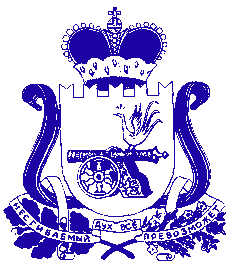 АДМИНИСТРАЦИЯ СМОЛЕНСКОЙ ОБЛАСТИП О С Т А Н О В Л Е Н И Еот  _________________  № ___________ Об утверждении Порядка приобретения в государственную собственность Смоленской области или муниципальную собственность имущества, указанного в пункте 6 части 3 статьи 26 Федерального закона            от 29 июля 2017 года № 217-ФЗ   «О ведении гражданами садоводства и огородничества для собственных нужд и о внесении изменений в отдельные законодательные акты Российской Федерации»В соответствии с частью 7 статьи 26 Федерального закона «О ведении гражданами садоводства и огородничества для собственных нужд и о внесении изменений в отдельные законодательные акты Российской Федерации», областным законом «Об определении уполномоченного органа государственной власти Смоленской области, который устанавливает порядок приобретения в государственную собственность Смоленской области или муниципальную собственность имущества, указанного в пункте 6 части 3 статьи 26 Федерального закона «О ведении гражданами садоводства и огородничества для собственных нужд и о внесении изменений в отдельные законодательные акты Российской Федерации»Администрация Смоленской области п о с т а н о в л я е т: Утвердить прилагаемый Порядок приобретения в государственную собственность Смоленской области или муниципальную собственность имущества, указанного   в   пункте   6  части   3   статьи   26  Федерального   закона от 29 июля 2017 года № 217-ФЗ «О ведении гражданами садоводства и огородничества для собственных нужд и о внесении изменений в отдельные законодательные акты Российской Федерации».Губернатор Смоленской области                                                                               А.В. ОстровскийУТВЕРЖДЕНпостановлением Администрации Смоленской области от ____________ № _____________ ПОРЯДОКприобретения в государственную собственность Смоленской области или муниципальную собственность имущества, указанного в пункте 6 части 3 статьи 26  Федерального закона от 29 июля 2017 года № 217-ФЗ «О ведении гражданами садоводства и огородничества для собственных нужд и о внесении изменений в отдельные законодательные акты Российской Федерации»1. Настоящий Порядок устанавливает правила приобретения в государственную собственность Смоленской области или муниципальную собственность муниципальных образований Смоленской области имущества общего пользования, расположенного в границах территории ведения гражданами садоводства или огородничества для собственных нужд (далее – территория садоводства или огородничества). 2. Понятия и термины, используемые в настоящем Порядке, применяются в том же значении, в каком они используются в Федеральном законе «О ведении гражданами садоводства и огородничества для собственных нужд и о внесении изменений в отдельные законодательные акты Российской Федерации».3. В целях оказания государственной и муниципальной поддержки садоводства и огородничества имущество общего пользования приобретается в государственную собственность Смоленской области или муниципальную собственность  муниципальных образований Смоленской области безвозмездно.4. Имущество общего пользования может быть передано садоводческими или огородническими некоммерческими товариществами (далее – товарищество) или участниками общей долевой собственности на имущество общего пользования (далее – участники общей долевой собственности) в государственную собственность Смоленской области или муниципальную собственность муниципальных  образований Смоленской области, в границах которых расположены территории садоводств и огородничеств, в случае одновременного соблюдения следующих условий:1) решение о передаче имущества общего пользования принято общим собранием членов товарищества;2) в соответствии с федеральным законом имущество общего пользования может находиться в государственной или муниципальной собственности;3) в случае, если имущество общего пользования принадлежит на праве общей долевой собственности лицам, являющимся собственниками земельных участков, расположенных в границах товариществ, а также получено согласие таких лиц на осуществление передачи имущества общего пользования;4) имущество общего пользования поставлено на государственный кадастровый учет.5. Решение о безвозмездном приобретении имущества общего пользования в государственную собственность Смоленской области принимается исполнительным органом Смоленской области, осуществляющим полномочия по управлению и распоряжению государственной собственностью Смоленской области (далее – исполнительный орган).6. Решение о безвозмездном приобретении имущества общего пользования в муниципальную собственность муниципального образования Смоленской области принимается органом местного самоуправления муниципального образования Смоленской области, осуществляющим полномочия по управлению и распоряжению имуществом, находящимся в муниципальной собственности (далее – орган местного самоуправления).7. Для безвозмездной передачи имущества общего пользования в государственную собственность Смоленской области или муниципальную собственность муниципального образования Смоленской области товарищество или участники общей долевой собственности (далее – заявители) обращаются в исполнительный орган или орган местного самоуправления с заявлением о безвозмездной передаче имущества общего пользования (далее – заявление).8. В заявлении должны быть указаны:1) фамилия, имя и отчество (при наличии), место жительства заявителя и реквизиты документа, удостоверяющего его личность (в случае если заявление подается участником (участниками) общей долевой собственности на имущество общего пользования);2) наименование, место нахождения товарищества, индивидуальный номер налогоплательщика (в случае если заявление подается товариществом);3) фамилия, имя и отчество (при наличии) представителя заявителя и реквизиты документа, удостоверяющего его личность и подтверждающего полномочия (в случае если заявление подается представителем заявителя);4) почтовый адрес, адрес электронной почты, номер телефона для связи с заявителем (представителем заявителя);5) наименование, местонахождение и назначение предлагаемого к передаче имущества общего пользования;6) кадастровые номера предлагаемых к передаче объектов недвижимого имущества и земельных участков, на которых расположены такие объекты;7) сведения об общем количестве лиц, которым предлагаемое к передаче имущество общего пользования принадлежит на праве общей долевой собственности;8) сведения о состоянии передаваемого имущества общего пользования, наличии обременений (ограничений) прав и о наличии судебных споров в отношении него;9) согласие на обработку персональных данных (в случае если заявителем является физическое лицо).9. К заявлению прилагаются:1) перечень объектов недвижимого и движимого имущества, относящихся к имуществу общего пользования, с указанием их балансовой стоимости на момент передачи, кадастровых номеров, информации о характеристиках таких объектах, позволяющих их идентифицировать;2) техническая документация (технический паспорт, технический план и т.п.) и иная документация на имущество общего пользования (при наличии);3) выписка из Единого государственного реестра недвижимости о зарегистрированных правах на объекты недвижимого имущества, относящиеся к имуществу общего пользования, выданная не ранее чем за тридцать календарных дней до даты подачи заявления (представляется по собственной инициативе);4) документы, подтверждающие государственную регистрацию прав на объекты недвижимого имущества, относящиеся к имуществу общего пользования, выданные до вступления в силу Федерального закона «О государственной регистрации прав на недвижимое имущество и сделок с ним».5) документы, содержащие информацию о размере затрат на содержание передаваемого имущества общего пользования и документы, подтверждающие оплату выполненных работ и оказанных услуг по содержанию имущества общего пользования за календарный год, предшествующий году подачи заявления, и исполнение обязанности по уплате налогов в отношении передаваемого имущества общего пользования за последний налоговый период, срок уплаты налогов за который наступил.10. Если заявителем выступает товарищество, к заявлению дополнительно прилагаются:1) копия документа, удостоверяющего личность председателя товарищества;2) копия документа, подтверждающего полномочия председателя товарищества;3) доверенность на право обращения и представления интересов товарищества в органах государственной власти и (или) органах местного самоуправления, выданная в установленном порядке председателем товарищества (в случае если заявление подается представителем товарищества).4) выписка из Единого государственного реестра юридических лиц, выданная не ранее чем за тридцать календарных дней до даты подачи заявления  (представляется по собственной инициативе);5) список членов товарищества, утвержденный в порядке, установленном уставом товарищества, и заверенный председателем товарищества;6) решение о передаче имущества общего пользования, принятое общим собранием членов товарищества, если имущество общего пользования принадлежит товариществу на праве собственности.11. Если заявителями являются участники общей долевой собственности, к заявлению дополнительно прилагаются:- копии документов, удостоверяющих личности участников общей долевой собственности;- решение о передаче имущества общего пользования, принятое всеми лицами, являющимися участниками общей долевой собственности.12. Заявление о безвозмездной передаче имущества общего пользования может быть подано в исполнительный орган или орган местного самоуправления заявителем (представителем заявителя) лично, посредством почтовой связи на бумажном носителе, или в электронной форме с использованием информационно-телекоммуникационной сети «Интернет».13. Документы, указанные в пунктах 9 – 11 настоящего Порядка, представляются в подлинниках с одновременным представлением их копий. Копии документов после проверки их соответствия подлинникам заверяются должностным лицом исполнительного органа или органа местного самоуправления, ответственным за прием документов, после чего подлинники указанных документов возвращаются заявителю (представителю заявителя). В случае если заявителем (представителем заявителя) не представлены копии документов, указанных в пунктах 9 – 11 настоящего Порядка, должностное лицо исполнительного органа или органа местного самоуправления, ответственное за прием документов, производит их копирование.14. Заявление с представленными документами, указанными пунктах 9 – 11 настоящего Порядка, регистрируется должностным лицом исполнительного органа или органа местного самоуправления, ответственным за прием документов, в день его поступления в журнале регистрации заявлений. 15. В случае представления заявителем (представителем заявителя) документов, указанных в пунктах 9 – 11 настоящего Порядка, не в полном объеме и (или) несоответствия их требованиям федерального законодательства они возвращаются заявителю (представителю заявителя) в течение трех рабочих дней со дня регистрации заявления с указанием в письменной форме необходимости представления недостающих документов и (или) их надлежащего оформления. После устранения имеющихся замечаний заявитель (представитель заявителя) вправе повторно представить в исполнительный орган или орган местного самоуправления заявление в соответствии с пунктом 7 настоящего Порядка и документы, предусмотренные пунктами 9 – 11 настоящего Порядка.16. В случае если документы, указанные в подпункте 3 пункта 9 и подпункте 4 пункта 10 настоящего Порядка, не представлены заявителем (представителем заявителя) по собственной инициативе, исполнительный орган или орган местного самоуправления запрашивает указанные документы (сведения, содержащиеся в них) путем направления межведомственных запросов в органы, предоставляющие государственные услуги, органы, предоставляющие муниципальные услуги, иные государственные органы, органы местного самоуправления муниципальных образований Смоленской области либо подведомственные государственным органам или органам местного самоуправления муниципальных образований Смоленской области организации, участвующие в предоставлении государственных и (или) муниципальных услуг, в срок, не превышающий 3 рабочих дней со дня представления заявителем (представителем заявителя) заявления, в порядке, определенном федеральным законодательством.17. Исполнительный орган или орган местного самоуправления в течение 3 рабочих дней со дня регистрации поступившего заявления и прилагаемых к нему документов направляет копии заявления и прилагаемых к нему документов в исполнительный орган Смоленской области или орган местного самоуправления муниципального образования Смоленской области, осуществляющий координацию и регулирование деятельности в сфере дорожного хозяйства, газо-, водо-, тепло- и электроснабжения, водоотведения, связи и других сферах, в зависимости                  от назначения предлагаемого к передаче имущества общего пользования, в исполнительный орган Смоленской области, обеспечивающий реализацию единой финансовой и бюджетной политики на территории Смоленской области или орган местного самоуправления муниципального образования Смоленской области, на который возложены координация и регулирование деятельности в сфере финансов (далее – отраслевой орган), для подготовки мотивированного заключения о целесообразности (нецелесообразности) безвозмездного приобретения имущества общего пользования в государственную собственность Смоленской области или муниципальную собственность муниципального образования Смоленской области и финансовой возможности содержания приобретаемого имущества общего пользования (далее – мотивированное заключение).18. Мотивированное заключение направляется отраслевым органом не позднее 15 рабочих дней со дня получения отраслевым органом копии заявления и прилагаемых к нему документов.19. Исполнительный орган или орган местного самоуправления не позднее         30 календарных дней со дня регистрации заявления и документов, указанных в пунктах 9 – 11 настоящего Порядка, мотивированных заключений, указанных в пункте 17 настоящего Порядка, а также ответов на межведомственные запросы        (при наличии) рассматривает поступившие заявление и прилагаемые к нему документы и принимает решение о безвозмездном приобретении имущества общего пользования в государственную собственность Смоленской области или муниципальную собственность муниципального образования Смоленской области (далее – решение о безвозмездном приобретении имущества общего пользования) либо  решение об отказе в безвозмездном приобретении имущества общего пользования в государственную собственность Смоленской области или муниципальную собственность муниципального образования Смоленской области (далее – решение об отказе в безвозмездном приобретении имущества общего пользования).20. Исполнительный орган или орган местного самоуправления принимает решение об отказе в безвозмездном приобретении имущества общего пользования в случаях:1) наличия мотивированного заключения отраслевого органа о нецелесообразности безвозмездного приобретения имущества общего пользования в государственную собственность Смоленской области или муниципальную собственность муниципального образования Смоленской области;2) несоблюдения условий, указанных в пункте 4 настоящих Правил;3) отсутствия государственной регистрации права товарищества либо участников общей долевой собственности на предлагаемое к передаче имущество общего пользования;4) отсутствия в Едином государственном реестре недвижимости сведений о границах земельного участка, на котором расположено имущество общего пользования, и (или) границы такого земельного участка подлежат уточнению в соответствии с требованиями Федерального закона «О государственной регистрации недвижимости»;5) наличия обеспечительных мер, примененных в отношении предлагаемого к передаче имущества общего пользования и (или) земельного участка, на котором оно расположено;6) наличия ограничений (обременений) в использовании передаваемого имущества общего пользования и (или) земельного участка, на котором оно расположено, предусмотренных действующим законодательством, препятствующих использованию по назначению имущества общего пользования и (или) земельного участка;7) наличия судебных споров в отношении предлагаемого к передаче имущества общего пользования и (или) земельного участка, на котором оно расположено;8) выявления в представленных заявлении и (или) документах недостоверных сведений. Проверка достоверности сведений, содержащихся в представленных документах, осуществляется путем их сопоставления с информацией, полученной от компетентных органов или организаций, выдавших документ (документы), а также полученной иными способами, разрешенными федеральным законодательством.21. Решение об отказе в безвозмездном приобретении имущества общего пользования в течение 3 рабочих дней со дня его принятия направляется исполнительным органом или органом местного самоуправления заявителю (представителю заявителя) заказным письмом с уведомлением, по электронной почте или вручается лично заявителю (представителю заявителя). Данное решение должно содержать указание на причину отказа в безвозмездном приобретении имущества общего пользования.  22. Безвозмездная передача имущества общего пользования в  государственную собственность Смоленской области или муниципальную собственность муниципального образования Смоленской области осуществляется по акту приема-передачи имущества общего пользования, составленному в соответствии с требованиями законодательства Российской Федерации.23. Основанием для подписания акта приема-передачи имущества общего пользования является решение исполнительного органа или органа местного самоуправления о безвозмездном приобретении имущества общего пользования.24. Исполнительный орган или орган местного самоуправления в течение 3 рабочих дней со дня принятия решения о безвозмездном приобретении имущества общего пользования направляет копию данного решения и подписанные исполнительным органом или органом местного самоуправления три экземпляра акта приема-передачи имущества для подписания заявителю (представителю заявителя) заказным письмом с уведомлением.25. Заявитель (представитель заявителя) не позднее 30 календарных дней со дня получения трех экземпляров акта приема-передачи имущества общего пользования подписывает их и возвращает два экземпляра в исполнительный орган или орган местного самоуправления.26. Право собственности на имущество общего пользования, подлежащее передаче, возникает с момента государственной регистрации такого права в соответствии с Федеральным законом «О государственной регистрации недвижимости».